STAATLICHES SCHULAMT OFFENBURG 
__________________________________________________________________________________________________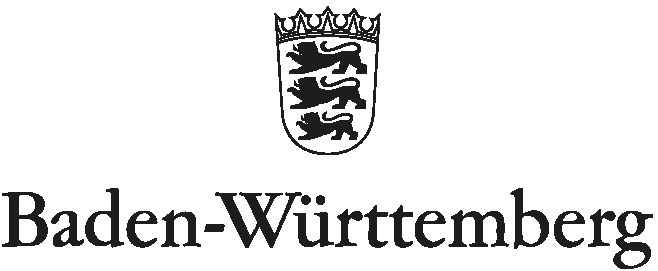 Pädagogischer Bericht: Deckblatt für das Staatliche Schulamt OffenburgElterlicher Erziehungsplan im Falle einer Anspruchsfeststellung: SBBZ    iBA (Inklusion)
Unterschrift:                                        	     Datum:           
                                       (Schulleitung der allgemeinen Schule) Eine Weiterbearbeitung kann erst erfolgen, wenn alle Unterlagen dem SSA vollständig vorliegen. Anlagen:Bitte überprüfen Sie, ob alle benötigten Unterlagen Ihrem Schreiben beiliegen.     1. Deckblatt „Pädagogischer Bericht“    2. Formular „Antrag auf Klärung des Anspruchs auf ein sonderpädagogisches  Bildungsangebot“    3. Formular „Einwilligung in die Datenverarbeitung / Entbindung von der ärztlichen Schweigepflicht“  (Achten Sie bitte bei einer vollständigen Zustimmung der Eltern darauf, dass alle drei Kästchen angekreuzt sind.)    4. Vorbericht							   oder    5. Sonderpädagogischer Bericht             oderPersonenbezogene Daten des Kindes Personenbezogene Daten des Kindes Personenbezogene Daten des Kindes Name:Vorname:                                            weibl.       männl.Vorname:                                            weibl.       männl.Geburtsdatum:        Geburtsort:       	Geburtsort:       	Klasse:                       Einschulung:       Nationalität:      Religion:       Name, Vorname der Mutter:        Anschrift:       Telefon:        Sorgeberechtigt:   Ja          NeinName, Vorname des Vaters:       Anschrift (wenn abweichend):      Telefon:      Sorgeberechtigt:   Ja         NeinName, Vorname des Vaters:       Anschrift (wenn abweichend):      Telefon:      Sorgeberechtigt:   Ja         NeinSchüler/in gemeldet bei:      Eltern:                Mutter:               Vater:               Pflegeeltern / Betreuer: Schüler/in gemeldet bei:      Eltern:                Mutter:               Vater:               Pflegeeltern / Betreuer: Schüler/in gemeldet bei:      Eltern:                Mutter:               Vater:               Pflegeeltern / Betreuer: Andere Sorgeberechtigte (Pflegeeltern / Betreuer):                        Name:      Anschrift:      / Telefon        Andere Sorgeberechtigte (Pflegeeltern / Betreuer):                        Name:      Anschrift:      / Telefon        Andere Sorgeberechtigte (Pflegeeltern / Betreuer):                        Name:      Anschrift:      / Telefon        Derzeit besuchte Einrichtung (Kindertagesstätte/ Schule) Derzeit besuchte Einrichtung (Kindertagesstätte/ Schule) Derzeit besuchte Einrichtung (Kindertagesstätte/ Schule) Name der Einrichtung (Kindertagesstätte/Schule)Name der Einrichtung (Kindertagesstätte/Schule)Name der Einrichtung (Kindertagesstätte/Schule)Adresse:Telefon: Telefon: Klassenlehrkraft / Kooperationslehrkraft:Zurückstellung (SJ):      Wiederholung (Klassenstufe):      Zuständige Grundschule (bei KiTa-Kindern):Zuständige Grundschule (bei KiTa-Kindern):Zuständige Grundschule (bei KiTa-Kindern):Sonderpädagogischer Dienst /Sonderpädagogische BeratungsstelleSonderpädagogischer Dienst /Sonderpädagogische BeratungsstelleName des SBBZ: Name des SBBZ: Adresse:  Telefon:Sonderpädagogischer Dienst / Sonderpädagogische Beratungsstelle (Sonderschullehrkraft):Sonderpädagogischer Dienst / Sonderpädagogische Beratungsstelle (Sonderschullehrkraft):